AVVISOCOMUNICAZIONE INDIRIZZO PEC UFFICIO ELETTORALECONSULTAZIONI ELETTORALI DI DOMENICA 3 E LUNEDI’ 4 OTTOBRE 2021 . ART. 38-BIS DEL DECRETO-LEGGE 31 MAGGIO 2021, N. 77, CONVERTITO DALLA LEGGE N. 108/21. DIFFUSIONE INDIRIZZI PEC DEGLI UFFICI ELETTORALI COMUNALI, PER LE RICHIESTE DIGITALI DEI CERTIFICATI ELETTORALI E PER LE TRASMISSIONI DIGITALI DELLE DESIGNAZIONI DEI RAPPRESENTANTI DI LISTA. PER QUANTO SOPRA, ED IN  SEGUITO ALLE DISPOSIZIONI IN MATERIA DI DIGITALIZZAZIONE E SEMPLIFICAZIONE DEI PROCEDIMENTI ELETTORALI E REFERENDARI,  SI COMUNICA L’INDIRIZZO PEC DA UTILIZZARE PER EVENTUALI RICHIESTE E/O COMUNICAZIONI:PEC:  anagrafe.vallinfreda@pec.it						IL SINDACO					 F.to Prof. Piero Chirletti COMUNE DI VALLINFREDA                                                                                                                     CITTA’ METROPOLITANA DI ROMA CAPITALEPiazza del Mercato   - 00020 Tel. 0774/925088 Fax. 0774/925222 C.F. 86001150589 P Iva 02145811002UFFICIO ELETTORALE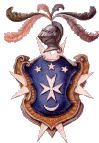 